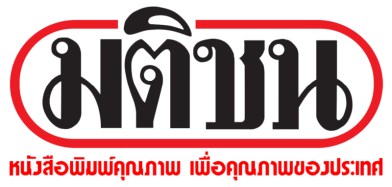 ข่าวประจำวันอังคารที่ 23 เมษายน  2562 หน้าที่ 1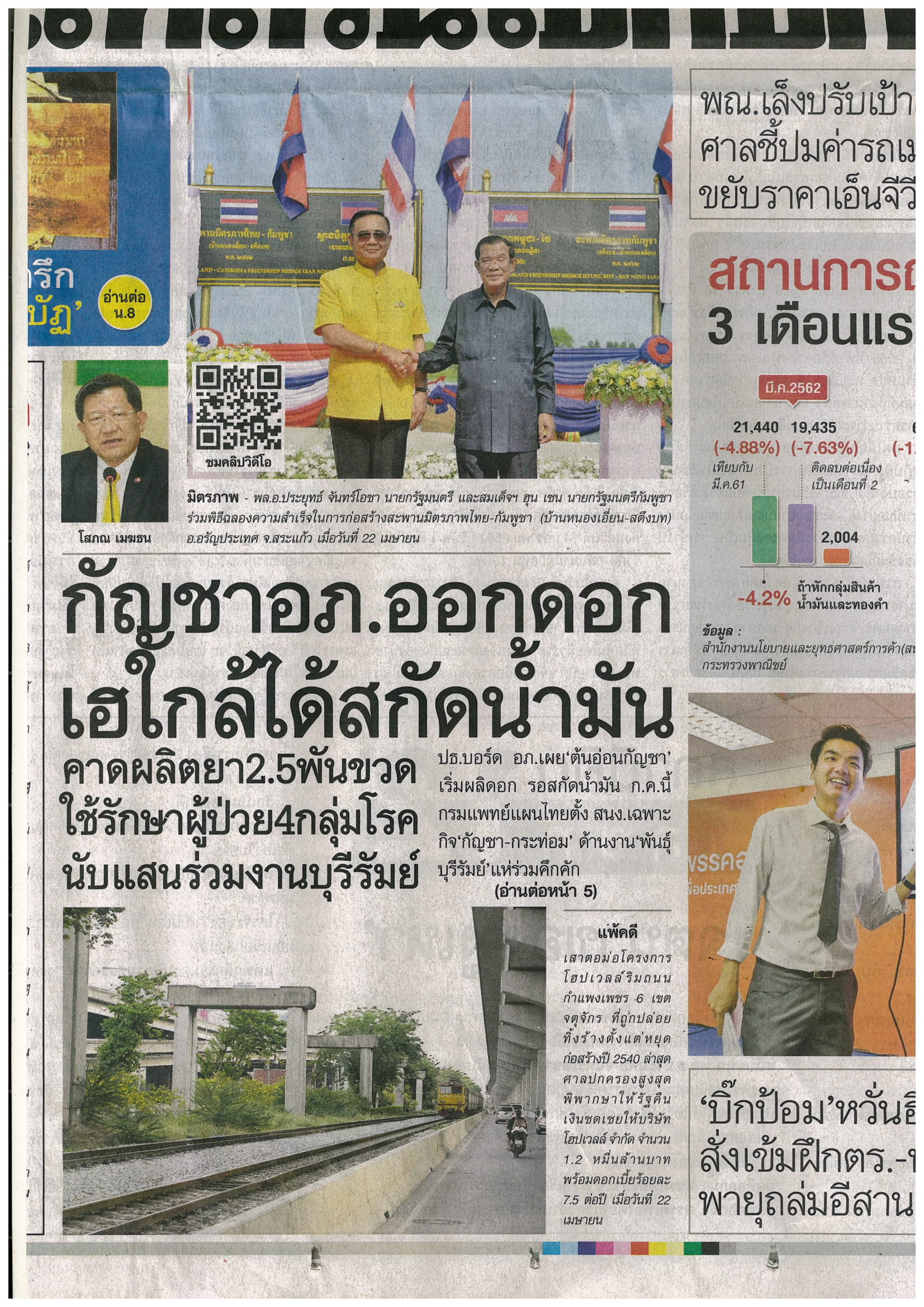 ข่าวประจำวันอังคารที่ 23 เมษายน  2562 หน้าที่ 1 (ต่อ)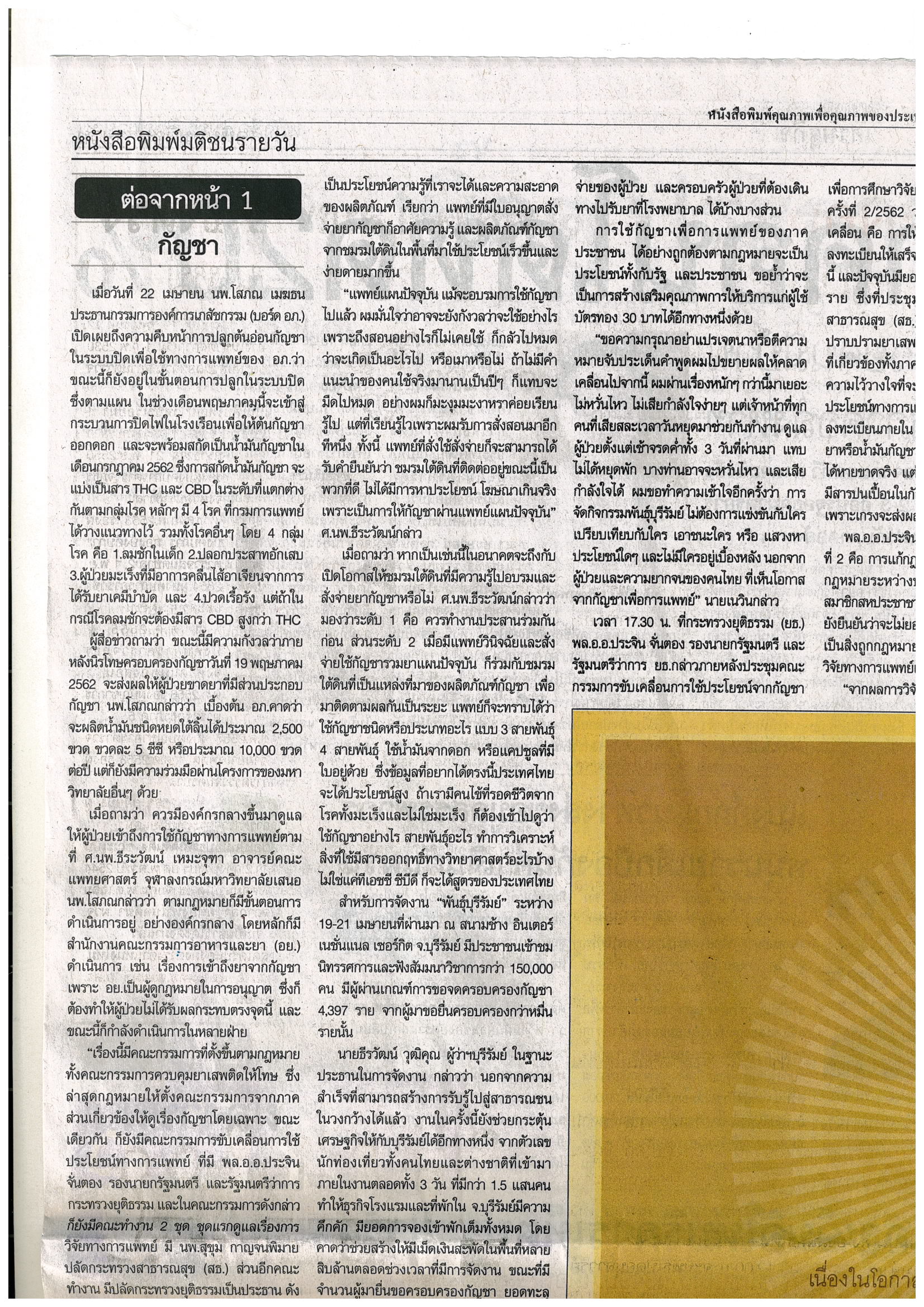 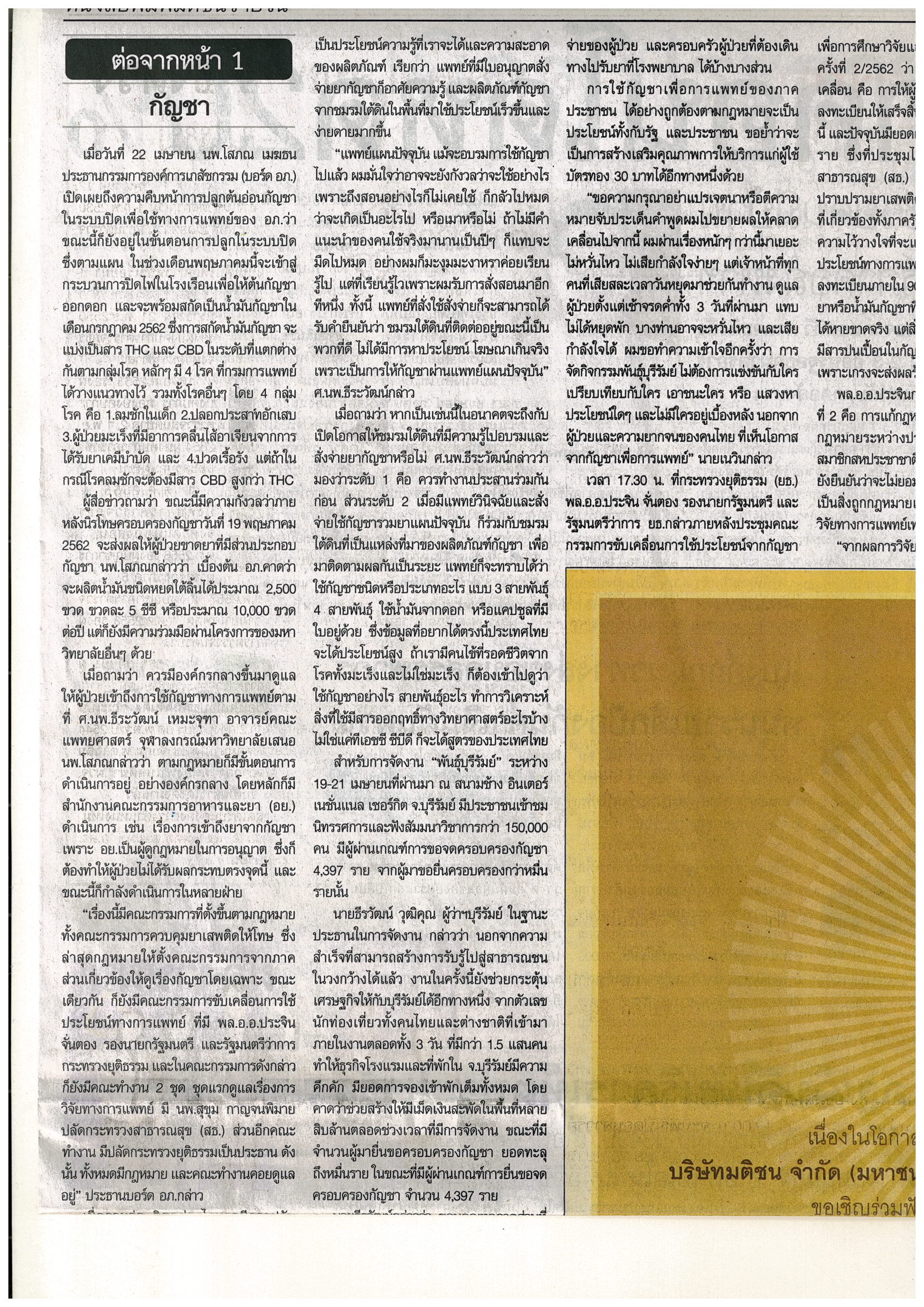 ข่าวประจำวันอังคารที่ 23 เมษายน  2562 หน้าที่ 11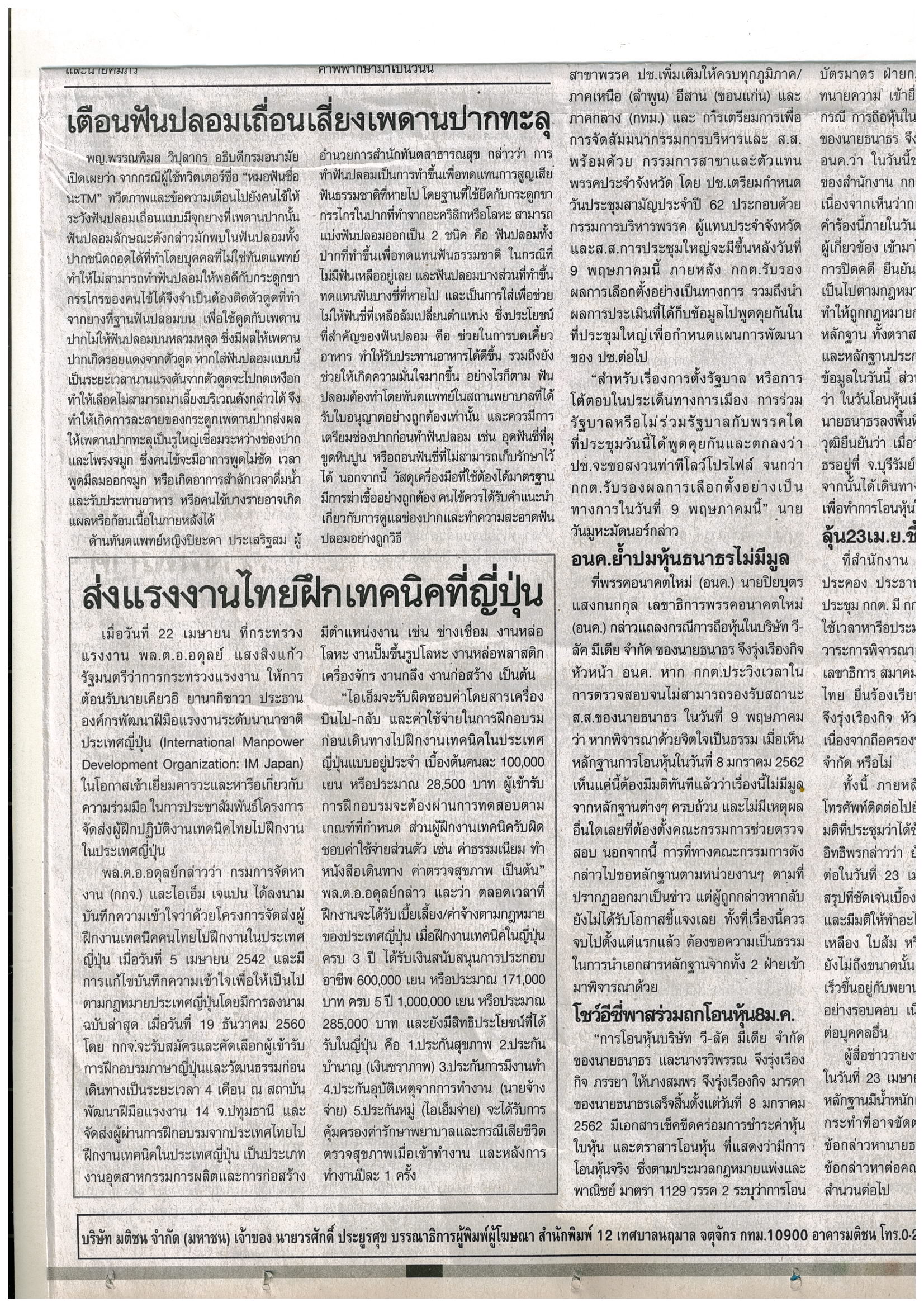 